Objective: To obtain a long-term full time job where I can utilize my extensive skills and knowledge in a way that is beneficial to the company and for my future growth and advancement as well.ExperienceFar Eastern New Century (FENCC), Hsinpu Hsinchu Taiwan	January 2015 – July 2016Machine OperatorArrange machine at the beginning of work procedures to ensure that everything is in order.Clean up machine parts after every work procedure.Fayha Water Company Ltd., Al Qasim, Saudi Arabia	May 2012 – May 2014Machine OperatorTest the machine before main work begins to be sure that it’s in good condition for production.Monitors all activities on work site, records them for accuracy, and reports to the supervisor.Quattro Grill Bar and Restaurant, Dagupan City, Philippines                    April 2011 – May 2012WaiterAdept at preparing and serving specialty foods for the customer.oProven ability to communicate with kitchen staff, provide orders to customers, collect cash, and maintain proper accountability for orders and funds.Furniture and Appliance Center, Dagupan City, Philippines                      November 2009 – February 2011 SalesmanVisiting suppliers and manufacturersAnalysing sales informationNegotiating prices with suppliersOrdering goodsHelping with promotions and advertising campaigns Farms and Sunnyphil Fruits and Vegetables, Dagupan City Philippines                   March 2008 – October 2009MerchandiserDisplay Fruits and vegetables carefully to ensure its freshness.Sort out the any damaged fruits and vegetables from the good ones.Assist customers in selecting their fruits and vegetables from the bunch.Scan Asia Overseas Incorporated, Dagupan City Philippines                       January 2007 – January 2008MerchandiserKeep stocks on shelf refilled and arrange it in FIFO order.Monitors stock inventory daily.Records damage items and near expiry.Fresh Fruits Company, Dagupan City Philippines                                        August 2005 – October 2006Service CrewIn charge of keeping stocks in proper storage.Ensures freshness of products. EducationVirginia Milagrosa University Foundation	2002 – 2003San Carlos City, Pangasinan PhilippinesGraduate – Electronics Technology (ETECH)Doyong Malabago National High School	2001 - 2002Malabago Calasiao, Pangasinan PhilippinesGraduate - Secondary EducationSkillsAbility to handle heavy equipment.Can work independently or  underpressure.Have good Knowledge of mechanical devices. good communication skills in Arabic or English.able to able to handle multi task.Job Seeker First Name / CV No: 1818462Click to send CV No & get contact details of candidate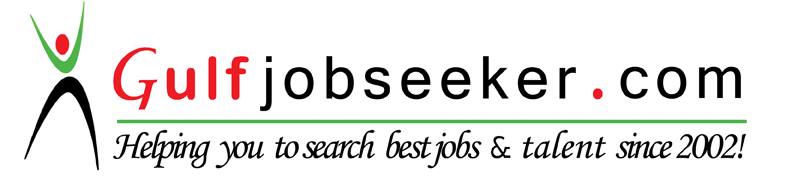 Benjie H. Maramba